بسم الله الرحمن الرحيم(السيرة الذاتية C.V.)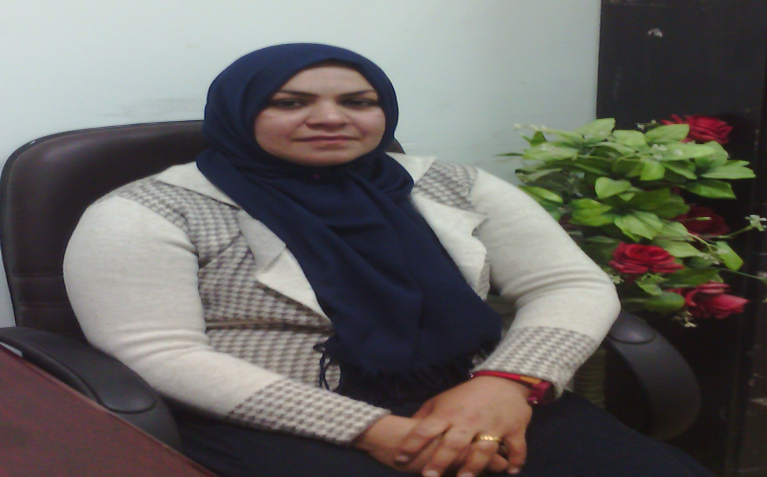 أولًا: المعلومات الشخصية:ثانيًا: المعلومات العلمية:تالمطلوبالبياناتالاسم الرباعي واللقبأ.م. سجى سعد احمد عواد العباديمحل وتاريخ الولادةالعراق-بغداد- /22/12/1979محل السكن الحاليالعراق- كربلاءالحالة الزوجيةمتزوجهعدد الأبناء4رقم الهاتف النقال07902449363الإيميل@gmail.commohjawad55الوظيفة الحاليةأستاذ جامعيمحل العمل الوظيفيجامعة كربلاء-قسم الجغرافيا التطبيقيةتاريخ التعيين2008\06\15تاريخ المباشرة2008\06\15تالمطلوبالبياناتالشهادةالماجستيراللقب العلميمدرس مساعدالتخصص العامالجغرافيا البشريةالتخصص الدقيقجغرافية المدنعدد البحوث المنشورة3عدد الكتب المؤلفةلا يوجدعدد الندوات والمؤتمرات المشارك بها باحثُا3عدد الطلبة المشرف عليهم (ماجستير+دكتوراه)لا يوجدعدد المناقشات لا يوجدالمواد التي درسها ويدرسهاجغرافية العراق/ وطن عربي/ جغرافية عامة/ مدن/ امريكيتين/ اوراسياعدد اللجان العلمية والإداريةلا يوجدالمناصب العلمية والإدارية(مساعد مسؤول قسم في وزارة التعليم العالي - قسم الموارد البشرية /اللجنة الإمتحانية)